I CARE Information & Sponsorship FormI CARE, the Igoma Children’s Aid and Relief Enterprise, is a not-for-profit child sponsorship program under the leadership of the Stouffville Igoma Partnership, a community-based humanitarian organization providing education and healthcare opportunities to the people of Igoma Tanzania.  For $30 a month, I CARE sponsors ensure a child receives life’s basic necessities including:nutritious foodadequate shelter and clothinga bed, bedding and mosquito netongoing health care for a sponsored child plus two of their guardians at the Urafiki Health Cliniceducational support100% of sponsorship funds are directed to the Igoma community.  As a registered Canadian charity, the Stouffville Igoma Partnership issues tax receipts to I CARE sponsors for the entirety of their support.  If you have any questions about the program, please contact Marcus Gordon, I CARE’s Program Director, at icaretanzania@yahoo.ca or by telephone at 905-642-1791.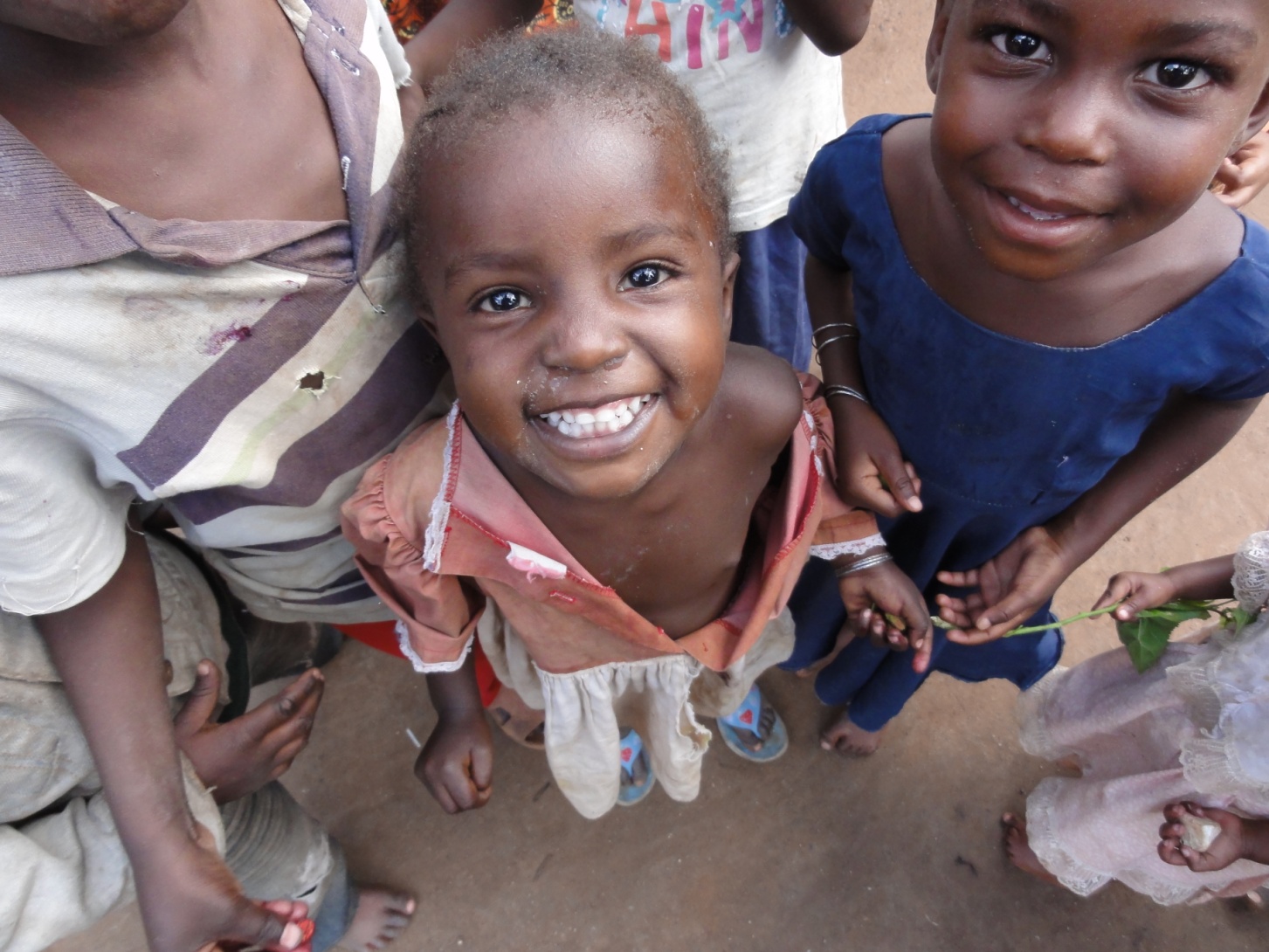 If you would like to become a sponsor and change the life of a child in need, please complete the following and send it to us via email or to the address noted below.Name:  ___________________Address:   ____________________________________________Phone Number:	____________ Email:  ___________________Would you prefer to sponsor a male or female child?  ___________________Please visit the I CARE page at www.sipartnership.org to view profiles of children awaiting sponsorship.  Please contact us for details on payment options.